Appendix ADAVISON COUNTY DRAINAGE APPLICATIONApplicant(s):                     			Permit (Parcel) Number:  07000-10362-241-00Name:  Martin, Bruce					Date Filed with Register of Deeds: ___________Address:  25343 400th Ave. 				Date received: 7-5-2018	     Mt. Vernon, SD  57363Phone:     605-999-5128				Email:  __________________________________Submitting Application to:    Drainage Board 	   Administrator for Administrative Approval NOTE:  This application must be accompanied by a detailed site plan, showing:The location of the proposed drainage system; to include the inlet, outlet, & all drains.The direction of the water flow.  The destination of water from the outlet, up to 1 mile. Landowners affected will be notified by the Drainage Administrator. The Township Board Chairman will also be notified and a copy of this application will be attached. For Administrative Approval, provide waivers (Appendix B) from landowners ½ mile upstream, 1 mile downstream, and a ¼ mile buffer on both sides of the drainage area.List of all landowners ½ mile upstream, 1 mile downstream, and ¼ mile buffer on both sides: NAME					ADDRESS				PHONE____________________________________________________________________________________________________________________________________________________________________________________________________________________________________________________________________________________________________________BY SIGNING THIS APPLICATION, AS OWNER OF RECORD OF THE FOLLOWING PARCEL OF LAND FOR A DRAINAGE APPLICATION, ALLOWS PERMISSION TO THE DESIGNATED DRAINAGE ADMINISTRATOR TO ENTER UPON THE FOLLOWING PROPERTIES, FOR THE PURPOSE OF INSPECTION AND OBTAINING INFORMATION FOR THE ADMINISTRATIVE OR DRAINAGE COMMMISSION’S DECISION.   (INITIALS _________)LocationLocation of land to be drained:______ ¼ of the NE ¼ of Sec 24 Twp 103 Rge 62 County Davison Location of outlet end of proposed drain:SE ¼ lying North of the RR of Sec 24 Twp 103 Rge 62 County DavisonName or description (if any) of any watercourse, lake, slough, draw, natural drain-way, stream, creek, river, drain or ditch that is involved in this application: Open ditch will start straight west of the farmstead, and run in a SE direction for approximately 1,800’. The water will then dump into the Mt. Vernon Township Ditch on 400th Ave, travel south in the ditch 150’ to Dry Run Creek. Any structures unable to be altered in the drainage path: _______________________________Description of Proposed Drainage System:   Open Drainage DitchApproximate size of area being drained (Acres): 46 AcresElevation change from the inlet to the outlet (Feet): 1.4’Bottom Width (Feet): 8’Side Slope (Feet): 1:10Maximum Cut (Feet): 1’Any boring under roadway: NoExplanation of Drain Design: An 8’ bottom with a 1:10 ration on the sides, approximately 1,800’ Long.   Closed Drainage Ditch (Underground drain tile)Approximate size of area being drained (Acres): ________________Elevation change from the inlet to the outlet (Feet): ________________Length of Solid Drain (Feet): ________________Length of Perforated Drain (Feet): ________________Total Length of all Drain (Feet): ________________Diameter(s) of Drain (Inches): ________________Any boring under roadway: ________________Explanation of Drain Design: ________________   Other Type of Drainage Ditch:Approximate size of area being drained (Acres): _______________________________Elevation change from the inlet to the outlet (Feet):_____________________________Any boring under roadway: _______________________________________________Explanation of Drain Design: ________________________________________________________________________________________________________________________________________________________________________________________________________________________________________________________________South Dakota One Call Locate Date:  _______________________________________________General Considerations:State any facts or reasons you believe are pertinent to the proposed drainage system that may assist the Administrator or Board in consideration of this application. ___________________________________________________________________________________________________________________________________________________________________________________________________________________________________________________Required Signatures:If the drainage system allows water to enter a Road Right of Way, a signature from the appropriate Road Authority is also required. This includes Township, County, and State roads. ___________________________________________		Road Authority Signature					___________________________________________		Applicant/Owner Notarized Signature					STATE OF SOUTH DAKOTA		)						) SSCOUNTY OF DAVISON			)	On this ________day of ______________, ________, before me, the undersigned officer, personally appeared ____________________________________, known to me or satisfactorily proven to be the person whose name is subscribed to the within instrument and acknowledge that __he__ executed the same for the purposes therein contained.	In Witness Whereof, I hereunto set my hand and seal.(Seal)			     _____________________		_______________________				Notary Public			   My Commission Expires____________________________________Applicant Renter Notarized SignatureSTATE OF SOUTH DAKOTA		)						) SSCOUNTY OF DAVISON			)	On this ________day of ______________, ________, before me, the undersigned officer, personally appeared ____________________________________, known to me or satisfactorily proven to be the person whose name is subscribed to the within instrument and acknowledge that __he__ executed the same for the purposes therein contained.	In Witness Whereof, I hereunto set my hand and seal.(Seal)			     _____________________		_______________________				Notary Public			   My Commission Expires_____________________________________Contractor Notarized SignatureSTATE OF SOUTH DAKOTA		)						) SSCOUNTY OF DAVISON			)	On this ________day of ______________, ________, before me, the undersigned officer, personally appeared ____________________________________, known to me or satisfactorily proven to be the person whose name is subscribed to the within instrument and acknowledge that __he__ executed the same for the purposes therein contained.	In Witness Whereof, I hereunto set my hand and seal.(Seal)			     _____________________		_______________________				Notary Public			   My Commission ExpiresAdministrator or Drainage Board Decision:This Application to drain is hereby: Approved 		 Disapproved 		Date: ______________________________Attached hereto and incorporated herein are special conditions on this permit:Administratively Approved under Section 2:10 (1) due to out letting into Dry Run Creek. ___________________________________________________________________________________________________________________________________________________________________________________________________________________________________________________________________________________________________Planning & Zoning Administrator_____________________________________________Drainage Commission Chairperson_____________________________________________County AuditorAppendix BWAIVER FOR PERFORMING DRAINAGE WORKDAVISON COUNTY, SOUTH DAKOTAI, ________________________ (Upstream/Downstream/Buffer Property Owner) of ________________________ am aware of the proposed drainage work being proposed by ________________________ (Drainage Property Owner) in the following location:  ________________________  (Full Legal Description of Property, including Ditch name/number if known) and do not object to the drainage as proposed.Additional Comments/Notes: ____________________________________________________________________________________________________________________________________________________________________________________________________________________________________						Signature: _______________________________________						Address:  _______________________________________						City, State, Zip ___________________________________						Phone:  _________________________________________	*Each upstream, downstream, or buffer property owner should complete a separate Appendix B form. 		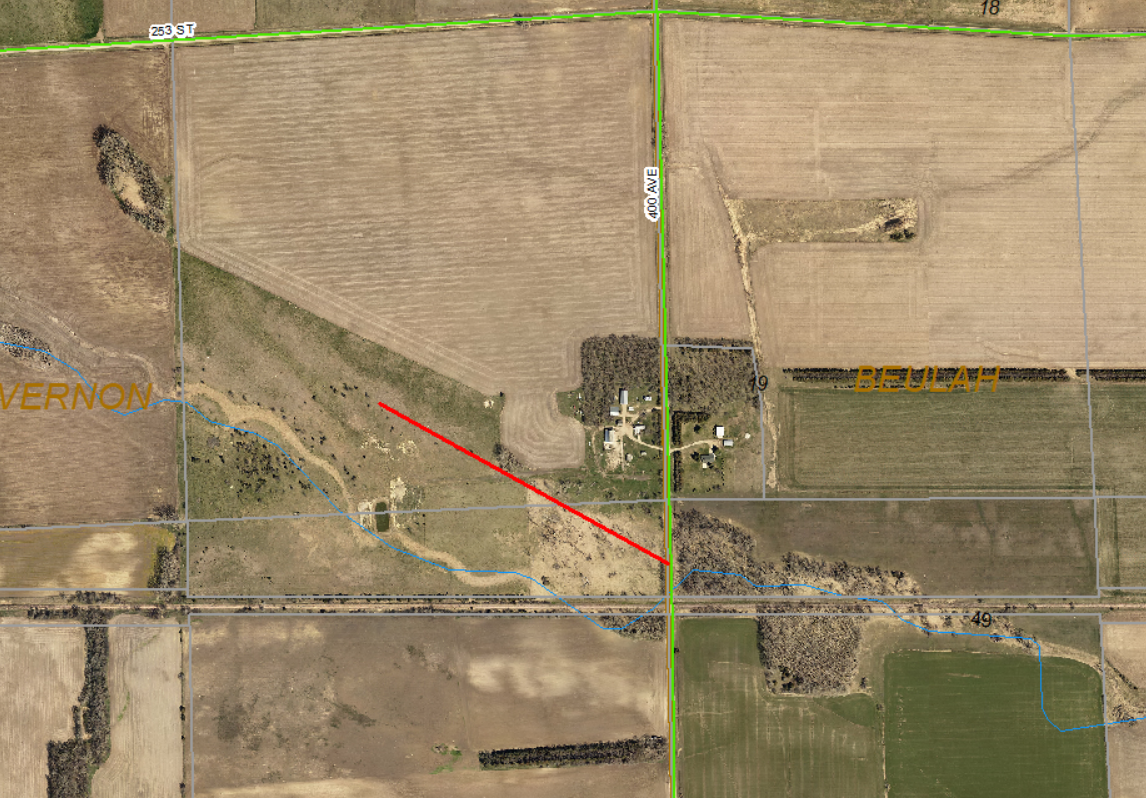 To Do: Page 1-Initial the bottom of the Page. Page 3-Enter SD One Call Inspection Date. Page 3-Road Authority Signature-Township Chairman approval-Ron Baker @ 236-5303. Page 3-Applicant Signature-In front of a Notary. Page 3-Notary complete and sign. Page 4-No information needed. $100 fee.